Endosymbiotic Theory – Where Did Eukaryotic Cells Come From?Date: 							Name: Summary of Evidence for Endosymbiotic Theory	Diagram								    Explanation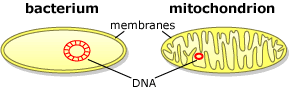 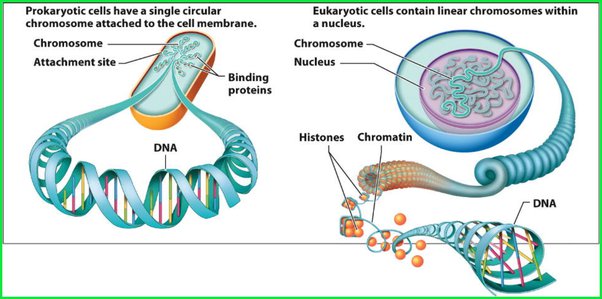 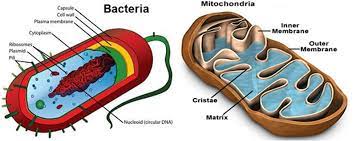 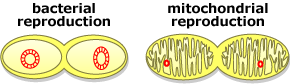 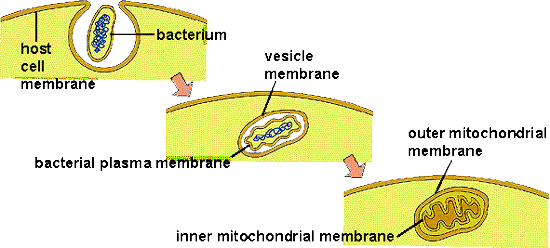 1. What does the endosymbiotic theory explain?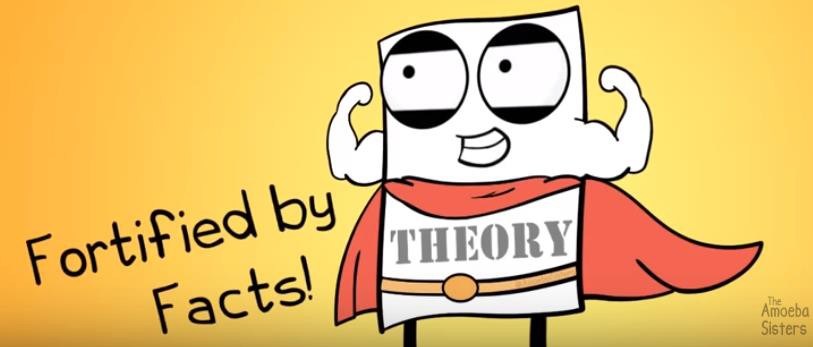 4. How did mitochondria and chloroplasts develop?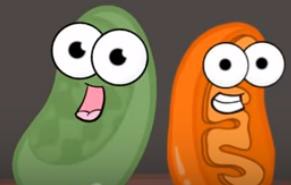 2. THREE examples of bacteria billions of years ago.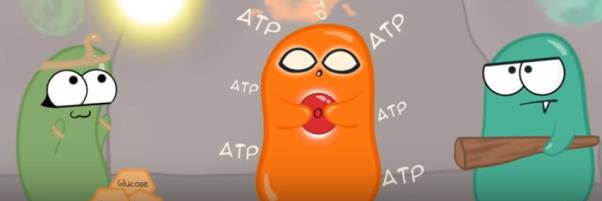 5. What is evidence for #4 above?3. Explain the premise behind the Endosymbiotic Theory – How did different eukaryotic cells evolve?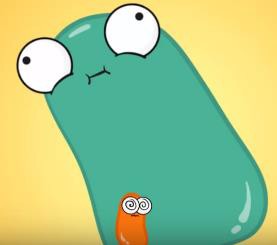 6. What is a modern-day example of endosymbiosis?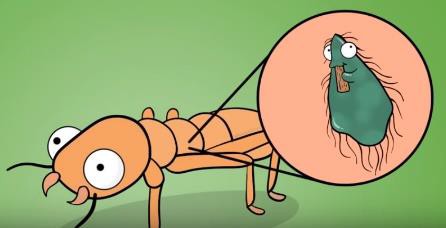 